Лекция Дифференциальное исчисление функций нескольких переменныхПонятие функции нескольких переменныхПусть каждой упорядоченной паре чисел   из некоторой области  соответствует определенное число . Тогда z называется функцией двух переменных и ,,– независимыми переменными или аргументами, D – областью определения или существования функции, а множество Е всех значений функции – областью ее значений. Символически функция двух переменных записывается в виде равенства  ,в котором  - закон соответствия. Всякое уравнение     определяет в декартовой системе координат некоторую поверхность. Под графиком функции двух переменных  понимают геометрическое место точек  пространства, координаты которых удовлетворяют соотношению . С геометрической точки зрения  область определения функции двух переменных D  представляет собой множество точек плоскости Оху, ограниченную линиями, которые могут принадлежать или не принадлежать этой области. В первом случае область D называется замкнутой и обозначается D, во   втором случае – открытой. Пример. Найти область определения функции Решение.  Запишем функцию в виде   Функция  определена для тех значений  и , которые удовлетворяют неравенству . Геометрически это означает, что функция определена во множестве точек, лежащих внутри окружности  и на ее границе. 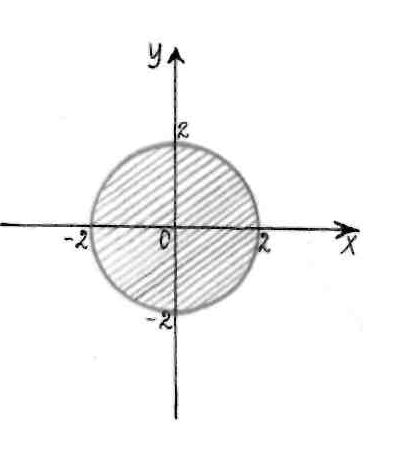 Пример. Найти область определения функции Решение. Так как функция одной переменной  определена для значений аргумента  из отрезка , то искомая область определения функции двух переменных найдем из условия  откуда   Графически область определения данной функции будет заключена между двумя концентрическими окружностями:  причем включаются и точки, принадлежащие окружностям.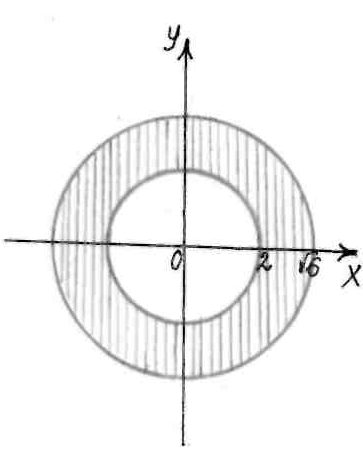 Пример. Найти область определения функции Решение. Должно выполняться требование  Эта дробь будет положительна, когда положителен ее знаменатель, т.е. когда x2 –y2 > 0, или y2 < x2, а это влечет за собой неравенство  Рассмотрим два случая: 1), 2) . 1)  Если, то , и тогда , или  . Геометрически это означает, что область определения, есть часть правой полуплоскости (т.к. рассматриваются значения  ),  ограниченная прямыми    и  , причем точки, лежащие на этих прямых, не рассматриваем. 2) Если  , то  |, и тогда  , или  .Последние неравенства определяют ту часть левой полуплоскости, которая находится между прямыми  и , причем точки, принадлежащие этим прямым, не рассматриваем. 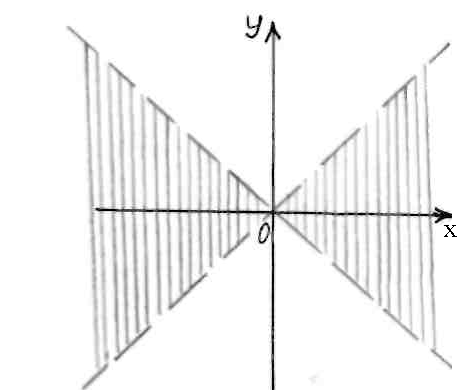 	            Упражнения для самостоятельной работы Найти области определения  следующих функций:Ответы:Круг    2.  3.  І и  ІІІ квадранты.4. Все точки плоскости, не лежащие на гиперболе .Предел функции двух переменныхМножество всех точек  плоскости, координаты которых удовлетворяют неравенству , называется δ- окрестностью точки .Пусть функция  определена в некоторой окрестности точки . Число А называется пределом функции     в точке , если для любого ε > 0 существует δ > 0 такое, что для всех и удовлетворяющих неравенству  справедливо неравенствоЕсли – предел функции в точке , то пишут:Пример. Найти пределы:    ;   Решение. так как   Будем приближаться к точке  по прямой , где - угловой коэффициент прямой. Тогда Функция   в точке  предела не имеет, т.к. при различных значениях   функция имеет различные предельные значения.  Обозначим  Условие   равносильно тому, что Запишем предел в виде Упражнения для самостоятельной работы Найти пределы:Ответы:1..   2.  .  3. Не существует.  4. .Непрерывность функции двух переменных     Функция  называется непрерывной в точке , если: а) функция определена в этой точке и некоторой ее окрестности;  б) функция имеет предел  в) этот предел равен значению функции  в точке , т.е. справедливо равенство       Функция, непрерывная во всех точках некоторой области D, называется непрерывной в данной области. Точки, в которых непрерывность нарушается (не выполняется хотя бы одно из условий непрерывности функции в точке), называются точками разрыва этой функции.Например, функция  непрерывна в любой точке плоскости, за исключением точки М(0, 0), в которой функция терпит бесконечный разрыв, а  функция  имеет линию разрыва Частные производные первого порядкаПусть задана функция  . Так как x и y – независимые переменные, то одна из них может изменяться, а другая сохранять свое значение.Если переменной   дать некоторое приращение , а  оставить постоянной, то функция  получит приращение , называемое частным приращением функции по переменной :Аналогично, если переменная получает приращение , а  остается постоянной, то частное приращение функции по переменной  :Если существуют пределы:они называются частными производными функции  по переменным  и   соответственно.Аналогично определяются частные производные функций любого числа независимых переменных.Так как частная производная по любой переменной является производной по этой переменной, найденной при условии, что остальные переменные - постоянны, то все правила и формулы дифференцирования функций одной переменной применимы для нахождения частных производных функций любого числа переменных. Пример. Найти частные производные первого порядка следующих функций:Решение. Функция  - функция двух независимых переменных  и  . Определяя частную производную данной функции по переменной , вторую независимую переменную  будем рассматривать как величину постоянную. Дифференцируя,  получаем . Аналогично, отыскивая , получим  Функция  – функция трех независимых переменных ,и . При определении частной производной по каждой из этих переменных две другие считаем величинами постоянными. ПолучаемФункция    есть функция двух независимых переменных ,  При дифференцировании по каждой из них вторую переменную рассматриваем как величину постоянную. Поэтому                  Упражнения для самостоятельной работы Найти частные производные первого порядка следующих функций:Ответы: Проверить, удовлетворяет ли указанному уравнению данная  функция .